DZIEŃ SENIORA W SP5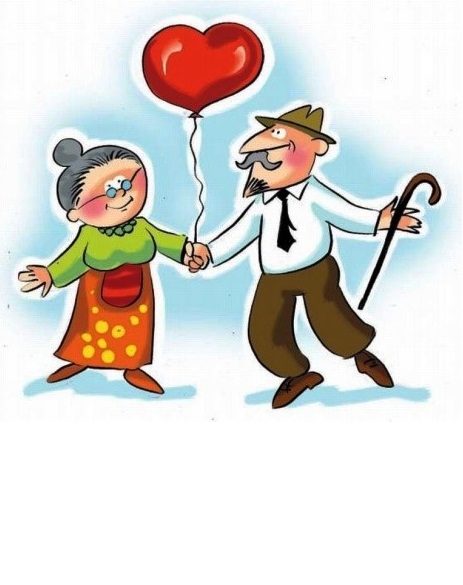 27 lutego 2020SERDECZNIE ZAPRASZAMY BABCIE I DZIADKÓWW PROGRAMIE:Godz. 16.00 – KAWIARENKA: możliwość zakupu ciasta, kawy , herbatyGodz. 16.30 - WYSTĘPY DZIECIKlasy młodsze: przedstawienie teatralne Królowa ŚnieguKlasy starsze: Koncert życzeńWSPÓLNE ŚPIEWANIEDochód z imprezy przeznaczony zostanie na dofinansowanie instalacji klimatyzacji